花蓮縣德武國民小學一年級食農教育課程成果花蓮縣德武國民小學一年級食農教育課程成果花蓮縣德武國民小學一年級食農教育課程成果花蓮縣德武國民小學一年級食農教育課程成果花蓮縣德武國民小學一年級食農教育課程成果活動名稱我們跟草莓、番茄和紅蘿蔓一起長大了!我們跟草莓、番茄和紅蘿蔓一起長大了!辦理地點德武國小德武國小辦理日期108/08/30 – 109/01/20108/08/30 – 109/01/20內容簡介挑戰一,小番茄。新學期陳老闆帶著小孩一起種小番茄,對於第一次照顧小番茄的孩子格外期待。挑戰一,小番茄。新學期陳老闆帶著小孩一起種小番茄,對於第一次照顧小番茄的孩子格外期待。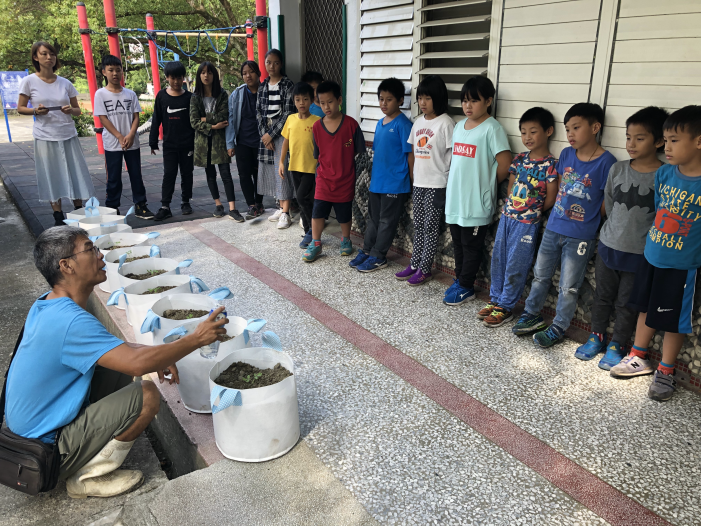 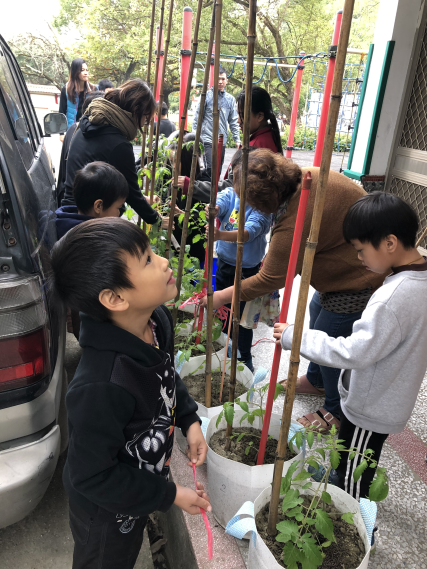 挑戰一,小番茄。
陳老闆向孩子說明土壤的結構,
及小番茄的生長特性。挑戰一,小番茄。
陳老闆向孩子說明土壤的結構,
及小番茄的生長特性。小番茄已經長到了我的腰,
期待他跟我一樣高。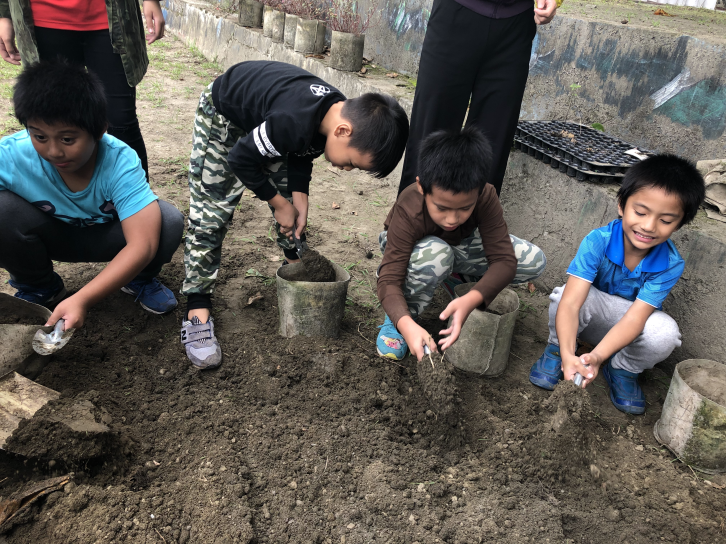 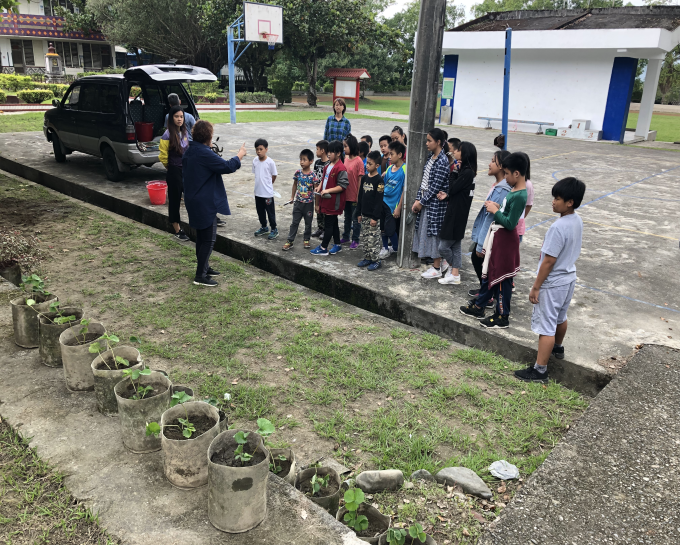 挑戰二-草莓。
把土翻鬆,希望可以種出最強有機草莓。挑戰二-草莓。
把土翻鬆,希望可以種出最強有機草莓。主任跟大家分享照顧草莓的心得,
孩子充滿了期待。活動名稱我們跟草莓、番茄和紅蘿蔓一起長大了!我們跟草莓、番茄和紅蘿蔓一起長大了!辦理地點德武國小德武國小辦理日期108/08/30 – 109/01/20108/08/30 – 109/01/20內容簡介挑戰二-草莓。小番茄已經長得跟我一樣高了,陳老闆給了我們新挑戰-草莓,迫不及待要採收了呢!挑戰二-草莓。小番茄已經長得跟我一樣高了,陳老闆給了我們新挑戰-草莓,迫不及待要採收了呢!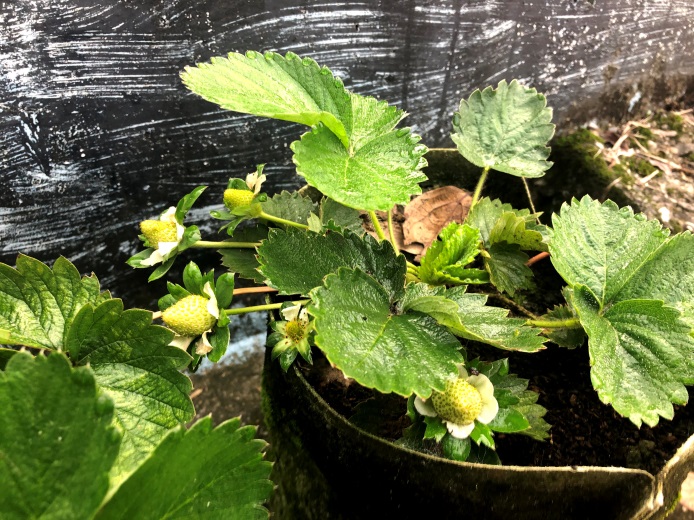 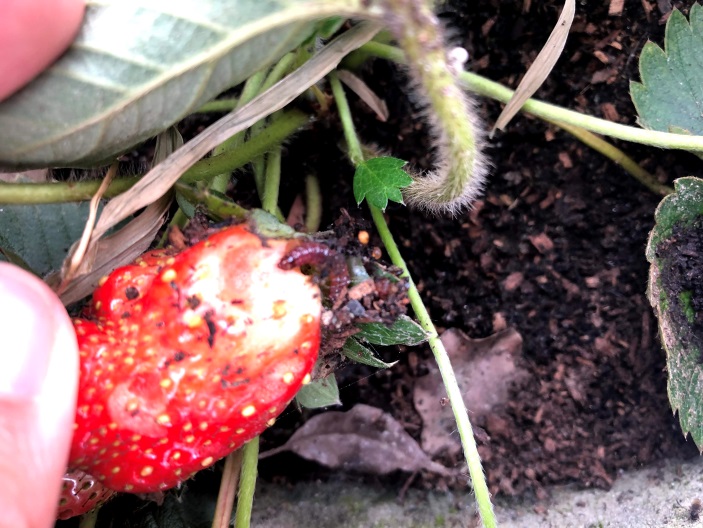 長出了五顆小草莓,天天都來看看草莓,
希望他快快變紅!長出了五顆小草莓,天天都來看看草莓,
希望他快快變紅!天啊!天然有機的草莓太誘人了,
小蟲跑來偷吃了!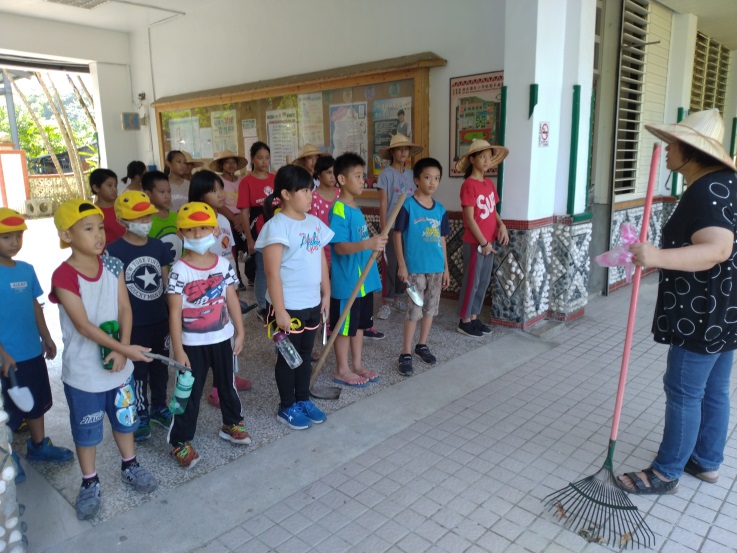 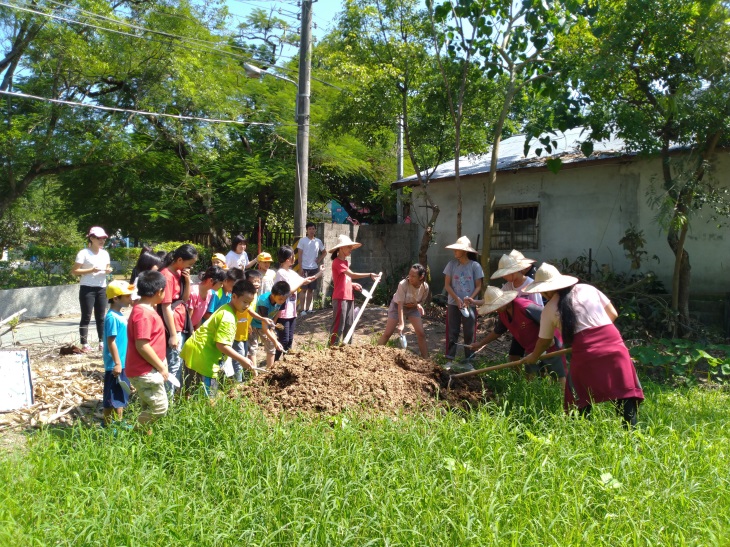 挑戰三-種菜(紅蘿蔓)。我們拿著小鏟子,跟著哥哥、姊姊一起出發。挑戰三-種菜(紅蘿蔓)。我們拿著小鏟子,跟著哥哥、姊姊一起出發。滿滿的牛糞土,哥哥、姊姊先幫忙把土撥鬆。活動名稱我們跟草莓、番茄和紅蘿蔓一起長大了!我們跟草莓、番茄和紅蘿蔓一起長大了!辦理地點德武國小德武國小辦理日期108/08/30 – 109/01/20108/08/30 – 109/01/20內容簡介挑戰三-紅蘿蔓開心農場的願望就要實現了,跟著陳叔叔一起去農園裡工作,還使用了耕耘機,以後請叫我小農夫!挑戰三-紅蘿蔓開心農場的願望就要實現了,跟著陳叔叔一起去農園裡工作,還使用了耕耘機,以後請叫我小農夫!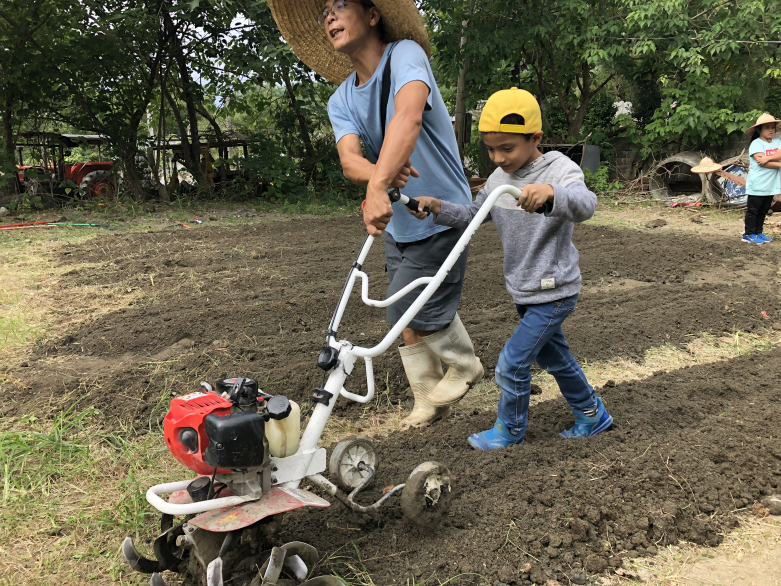 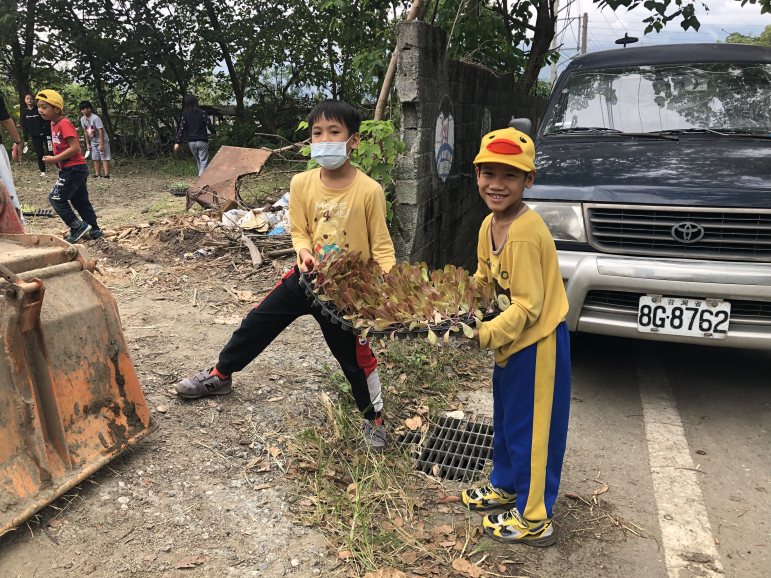 換我上場了,第一次體驗耕耘機,
請叫我小農夫!換我上場了,第一次體驗耕耘機,
請叫我小農夫!換家聖跟宗諺接棒,這次要重的是紅蘿蔓!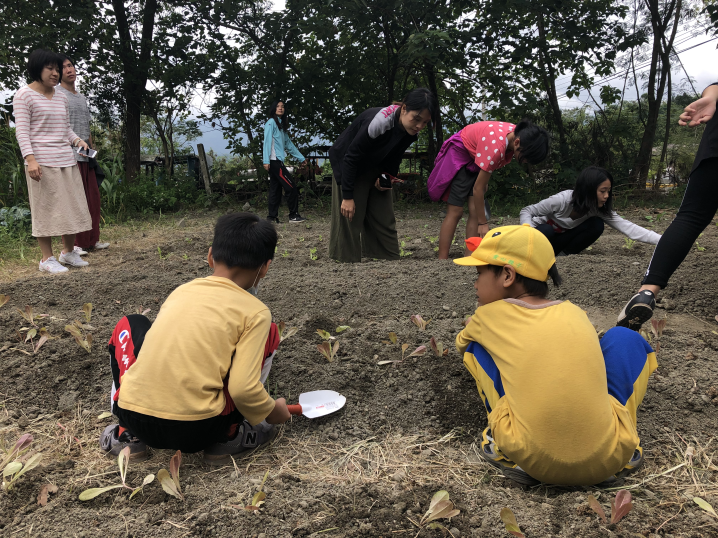 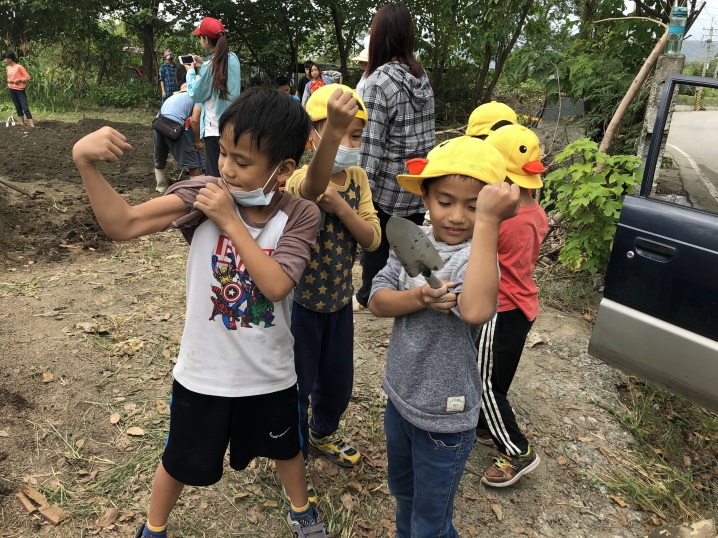 把紅蘿蔓種下去之後,
我們動手將石頭拿開即把土整理一番。把紅蘿蔓種下去之後,
我們動手將石頭拿開即把土整理一番。整個農園都是我的健身房,
你看看我們多壯阿!活動名稱我們跟草莓、番茄和紅蘿蔓一起長大了!我們跟草莓、番茄和紅蘿蔓一起長大了!辦理地點德武國小德武國小辦理日期108/08/30 – 109/01/20108/08/30 – 109/01/20內容簡介紅蘿蔓採收記每天都去澆水,希望可以快快採收,在細心照顧兩周後,我們採收了!紅蘿蔓採收記每天都去澆水,希望可以快快採收,在細心照顧兩周後,我們採收了!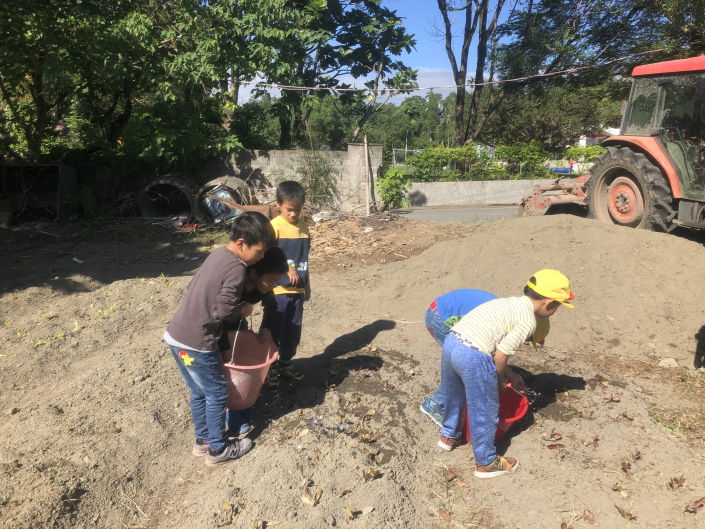 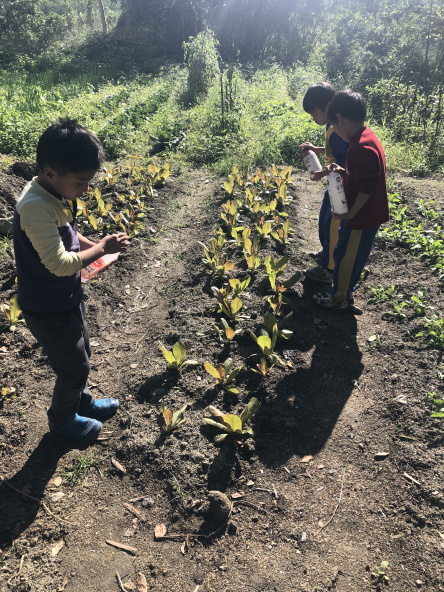 今天天氣真好,
我們要來為紅蘿蔓喝水囉!今天天氣真好,
我們要來為紅蘿蔓喝水囉!今天跟二年級的哥哥一起來照顧紅蘿蔓,
就快要可以採收了~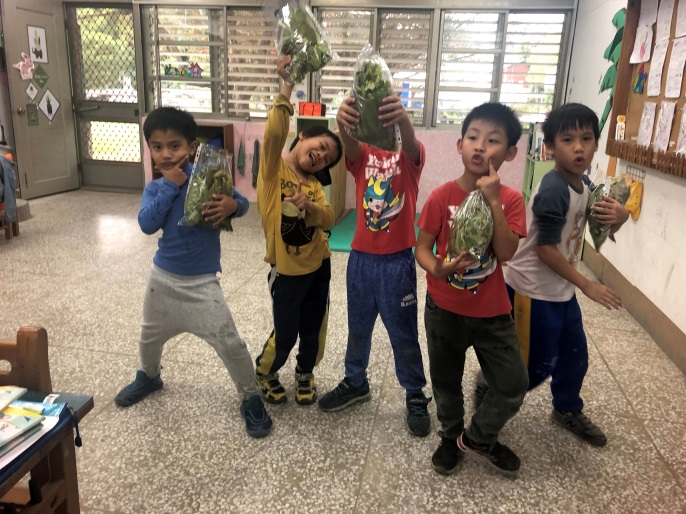 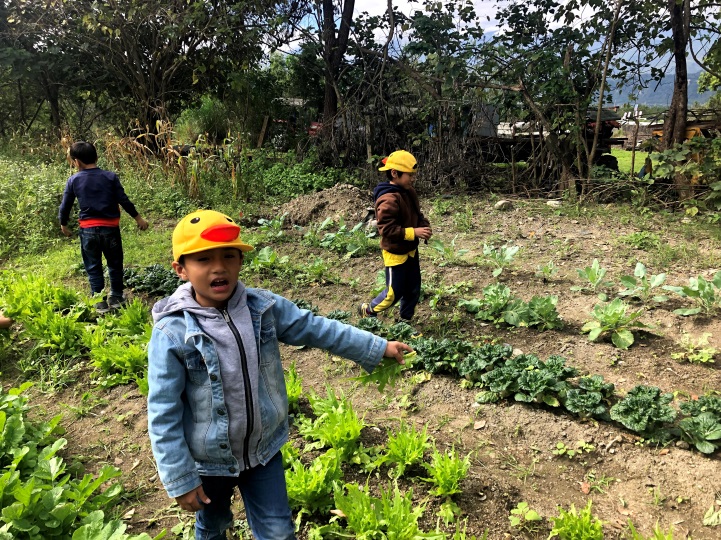 大豐收!
迫不及待要回家跟家人分享我們的成果。大豐收!
迫不及待要回家跟家人分享我們的成果。天氣變冷了,來拔拔小草、澆澆水,
期待第二次的採收!活動名稱我們跟草莓、番茄和紅蘿蔓一起長大了!我們跟草莓、番茄和紅蘿蔓一起長大了!辦理地點德武國小德武國小辦理日期108/08/30 – 109/01/20108/08/30 – 109/01/20內容簡介紅蘿蔓採收記二上次吃到了自己努力的成果,這樣們決定將愛分送給大家!紅蘿蔓採收記二上次吃到了自己努力的成果,這樣們決定將愛分送給大家!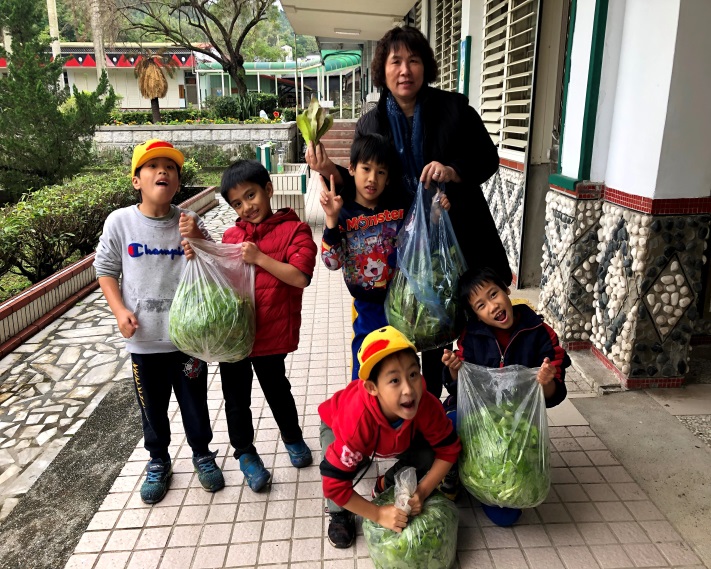 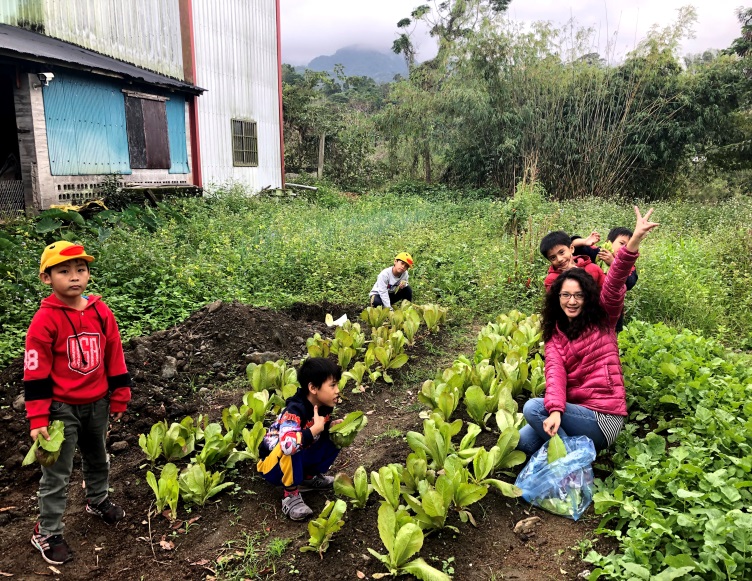 很快的,我們又豐收了!於是我們將蔬菜分送給德武國小的鄰居~很快的,我們又豐收了!於是我們將蔬菜分送給德武國小的鄰居~我們又來採收了!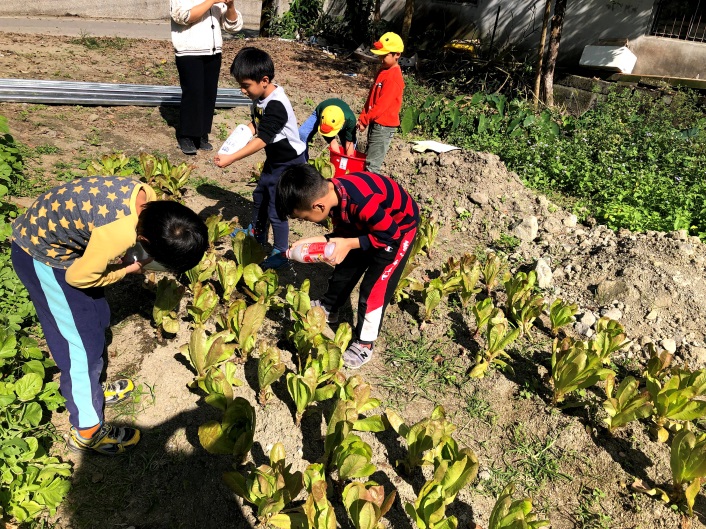 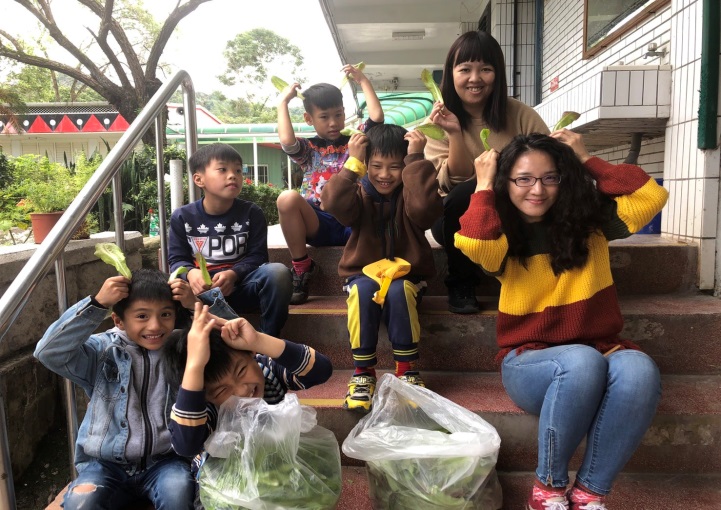 於是我們細心照料,
要將更多的愛分享出去!於是我們細心照料,
要將更多的愛分享出去!期末最後一收!現在我們已經是專業的小農夫了!